Al Dirigente ScolasticoProf. Gabriella CatacchioDell’Istituto Comprensivo “Pietro Mennea”Via Canosa, 161 – 76121 Barletta (BT)Tel 0883.57.5089Cod. mecc. BAIC867006mail: baic867006@istruzione.it pec: baic867006@pec.istruzione.itUna volta compilata la seguente domanda inviarla alla e-mail della scuola baic867006@istruzione.it Per conoscenza a tommasogilberto.detullio@istitutocomprensivopietromennea.edu.it e barbara.ventura@istitutocomprensivopietromennea.edu.it OGGETTO.: Proposta Visita guidata e viaggio di istruzione.Il/La  sottoscritto/a…………..…………………………. docente dell’Istituto Comprensivo “Pietro Mennea” dell’edificio scolastico………………………………………………………………….Telefono …………/………………………………..  E-mail……………………………………………………………………Intende svolgere l’uscita didattica presso “……………………………………………………………….…………….”Nella città di ……………………………………………………… provincia di  (……….)Dalle ore ……..:………    del giorno  ………../…………./20……… Alle ore ……..:………    del giorno  ………../…………./20………per le seguenti motivazioni ……………………………………………………………………………………………………………………………………………………………………………………………………………………………………………………………………………………………………………………………………………………………………………………………………………………….Hanno aderito i seguenti docenti:…………………………………………………………………….. per la classe ……………………………………………………………………………………………….. per la classe ……………………………………………………………………………………………….. per la classe ……………………………………………………………………………………………….. per la classe ……………………………………………………………………………………………….. per la classe ……………………………………………………………………………………………….. per la classe ……………………………………………………………………………………………….. per la classe ……………………………………………………………………………………………….. per la classe …………………………eventuale docente sostitutivo……………………………… per la classe …………………………eventuale docente sostitutivo……………………………… per la classe …………………………eventuale docente sostitutivo……………………………… per la classe …………………………eventuale docente sostitutivo……………………………… per la classe …………………………Ad accompagnare le seguenti classi:……………………… con alunni n. ……………………di cui alunni H n. ………………………………………… con alunni n. ……………………di cui alunni H n. ………………………………………… con alunni n. ……………………di cui alunni H n. ………………………………………… con alunni n. ……………………di cui alunni H n. …………………TOTALE  ……………………………………………Si intende svolgere l’uscita didattica con i seguenti mezzi:Autobus da 9 o 17 o 25 posti  (specificare quale …………………..)Autobus da 54 o 56 o 58 posti (specificare quale …………………..)TrenoAereoNave/traghettoMezzi propriA piediSegnalare la tratta interessata dai mezzi……………………………………………………………………………………Con partenza da scuola alle ore …………:……………. E rientro a scuola alle ore ………. / …………….Orario previsto in sede ……..:........ Orario previsto di partenza dalla sede ……..:..........Per tale visita necessitano:Biglietto di ingressoAutorizzazione del …………………………………….Altro ………………………………………………………………………………………………………………………Eventuali suggerimenti per l’organizzazione ………………………………………………………………………………………………………………………………………………………………………………………………………………………………………………………………………………Cordiali saluti Barletta il ______/____/_________						        FIRMA 				Il docente organizzatore	                      _______________________Una volta compilata la seguente domanda inviarla alla e-mail della scuola baic867006@istruzione.it O CONSEGNARE A MANO PRESSO LA SEGRETERIAPLESSO  ____________________________________ CLASSE/I PARTECIPANTI ________________________________DESTINAZIONE DEL VIAGGIO ________________________________________________________________________DESTINAZIONE DELLA VISITA GUIDATA/VIAGGIO D’ISTRUZIONE _________________________________________DATA   ___/___/202__ DEL VIAGGIORELAZIONE SUGLI OBIETTIVI CULTURALI E DIDATTICI POSTI A FONDAMENTO DEL PROGETTO DELLA VISITA GUIDATA/VIAGGIO D’ISTRUZIONEOBIETTIVI “TRASVERSALI” PER LA FORMAZIONE E PER GLI APPRENDIMENTIDISCIPLINE MAGGIORMENTE COINVOLTEPROSPETTIVE DI RICADUTA DIDATTICO – CURRICOLOLARE RISPETTO ALLA PROGRAMMAZIONE(COME SI INTENDONO UTILIZZARE GLI APPRENDIMENTI E LE ESPERIENZE)			FIRMA			_________________________		_______________________		_________________________		_______________________		_________________________		_______________________		(firma delle Docenti del Consiglio di Classe per esteso e leggibile)plesso _________________________________classe/ipartecipanti ________________destinazione del viaggio ___________________________________________________programma analitico della visita guidata/viaggio d’istruzione che si svolgerà il __________________plesso ___________________________________________ classe/i _________________destinazione del viaggio ___________________________________________________elenco degli alunni che partecipano alla visita guidata/viaggio d’istruzione del ________________elenco “accompagnatori”				IL Dirigente ScolasticO	(prof.ssa Gabriella CATACCHIO)I sottoscritti …………..…………………………………….……. / …………………………………………………………….padre/madre dell’alunno/a ……………………………………………… nato/a a/in ………………………………… Prov. (…..) il ……/……./20……. frequentante la classe ……….. sez. ……. della    • SCUOLA INFANZIA,                                        • PRIMARIA,                                              •  S.S.1° GRADO,AUTORIZZANOIl/la proprio/a figlio a partecipare alla visita guidata/viaggio d’istruzione che si svolgerà il giorno __/___/20___ con meta “_______________________________________________________________________________ ____________________”, con partenza  prevista alle ore ___:___  e rientro alle ore ___:___.I sottoscritti si impegnano a rimborsare eventuali danni materiali che i propri/a figlio/a dovesse causare nel corso della visita guidata/viaggio d’istruzione e comunicano i seguenti recapiti telefonici ove saranno reperibili continuamente durante le attività: …………………………………………………………Barletta il ______/____/__________						       I GENITORI 		        _____________________________										         _____________________________ 										(Firma dei genitori per esteso e leggibile)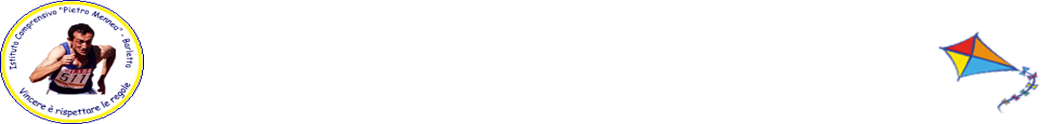 ISTITUTO COMPRENSIVO STATALE“PIETRO MENNEA”VIA CANOSA, 161 – 76121 BARLETTA (BT)Cod. Uni. IPA: UF4DRF – C. F. 90091030727 –C.M. BAIC867006I sottoscritti …………..…………………………………….……. / …………………………………………………………….padre/madre dell’alunno/a ……………………………………………… nato/a a/in ………………………………… Prov. (…..) il ……/……./20……. frequentante la classe …….. sez. ……. della    • SCUOLA INFANZIA,                                        • PRIMARIA,                                             •  S.S.1° GRADO,AUTORIZZANOIl/la proprio/a figlio a partecipare alla visita guidata/viaggio d’istruzione che si svolgerà il giorno __/___/20___ con meta “_______________________________________________________________________________ ____________________”, con partenza  prevista alle ore ___:___  e rientro alle ore ___:___.I sottoscritti si impegnano a rimborsare eventuali danni materiali che i propri/a figlio/a dovesse causare nel corso della visita guidata/viaggio d’istruzione e comunicano i seguenti recapiti telefonici ove saranno reperibili continuamente durante le attività: …………………………………………………………Barletta il ______/____/__________						       I GENITORI 		                                                                          	                     _____________________________										        _____________________________   										 (Firma dei genitori per esteso e leggibile)	scheda di adesione dei genitori	che intendono partecipare alla visita guidata/viaggio d’istruzione del giorno ________________	I/Il/La sottoscritti/o/a ______________________ / ______________________ padre/madredell’alunno/a _______________________________ nato/a a/in ______________________il __________ frequentante la classe ____ sezione ____ della Scuola Infanzia/Primaria/S. S. 1° Grado,chiededi partecipare alla visita guidata/viaggio d’istruzione per collaborare con il personale scolastico nelle circostanze che richiedono un aiuto ai fini della tutela degli alunni.	I/Il/La sottoscritti/o/a esonera le autorità scolastiche da ogni responsabilità connesse alla partecipazione alla visita guidata/viaggio d’istruzione.			In Fede			_____________________________			_____________________________	(firma dei genitori per esteso e leggibile)	I/Le Docenti/e del Consiglio di Classe comunicano che è necessaria la partecipazione della componente genitori per migliorare l’organizzazione delle attività.			In fede			_________________________		_______________________		_________________________		_______________________		_________________________		_______________________		(firma delle Docenti del Consiglio di Classe per esteso e leggibile)           Una volta compilata la seguente domanda inviarla alla e-mail della scuola baic867006@istruzione.it O CONSEGNARE A MANO PRESSO LA SEGRETERIAPiano dell’Offerta Formativa a. s. _____/_____Relazione a Consuntivo – visita guidata/viaggio d’istruzionedestinazione del viaggio ___________________________________________________docente/i accompagnatore/i ________________________________________________durata dell’iniziativa: data di inizio ____________________ data conclusione __________________partenza effettiva: ore _____________________ rientro effettivo ore ___________________realizzazione dell’iniziativa _______________________________________________	secondo previsione	parziale (specificare le difficoltà riscontrate: ___________________________________)			Firma			_________________________		_______________________		_________________________		_______________________		_________________________		_______________________		(firma dei Docenti “accompagnatori” per esteso e leggibile)fascia orariadalle ____ alle ____descrizione analitica delle attività e delle rispettive sedi, dalla partenza fino all’arrivoN°Cognome e Nome Classe____ Sezione___N°Cognome e Nome Classe____ Sezione___1122334455667788991010111112121313141415151616171718181919202021212222232324242525Cognome e NomeCognome e NomeCognome e NomeCognome e Nomedocentidocentidocentidocenticollaboratori scolasticicollaboratori scolasticigenitori partecipantigenitori partecipantiBarletta li,Barletta li,risulatati conseguiti in relazione agli obiettivi fissati:elementi e grado di coinvolgimento degli alunni:osservazione e valutazione sulla efficacia delle esperienze:osservazione su eventuali disservizi nei quali si è incorsi (con particolare riferimento alla ditta di autotrasporti):proposte attinenti all’eventuale riproposizione della medesima esperienza nell’ambito del Comprensivo:Barletta li,